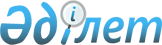 "Қазақстан Республикасы Мемлекеттік қызмет істері министрлігінің аумақтық департаменттері туралы ережелерін бекіту туралы" Қазақстан Республикасы Мемлекеттік қызмет істері министрінің 2016 жылғы 6 қаңтардағы № 2 бұйрығына өзгерістер енгізу туралыҚазақстан Республикасы Мемлекеттік қызмет істері министрінің 2016 жылғы 25 сәуірдегі № 84 бұйрығы

      БҰЙЫРАМЫН:



      «Қазақстан Республикасы Мемлекеттік қызмет істері министрлігінің аумақтық департаменттері туралы ережелерін бекіту туралы» Қазақстан Республикасы Мемлекеттік қызмет істері министрінің 

2016 жылғы 6 қаңтардағы № 2 бұйрығына (Нормативтік құқықтық актілердің мемлекеттік тіркеу тізілімінде № 12862 тіркелген) мынадай өзгерістер енгізілсін:



      жоғарыда көрсетілген бұйрықпен бекітілген 1-қосымшаның «Қазақстан Республикасы Мемлекеттік қызмет істері министрлігінің Ақмола облысы бойынша департаменті туралы ереже»:



      8-тармағы мынадай редакцияда жазылсын:



      «8. Департаменттің заңды мекенжайы: 020000, Ақмола облысы, Көкшетау қаласы, М. Горький көшесі, 73.»;



      жоғарыда көрсетілген бұйрықпен бекітілген 3-қосымшаның «Қазақстан Республикасы Мемлекеттік қызмет істері министрлігінің Алматы облысы бойынша департаменті туралы ереже»:



      8-тармағы мынадай редакцияда жазылсын:



      «8. Департаменттің заңды мекенжайы: 040000, Алматы облысы, Талдықорған қаласы, Қабанбай батыр көшесі, 36/42.»;



      жоғарыда көрсетілген бұйрықпен бекітілген 5-қосымшаның «Қазақстан Республикасы Мемлекеттік қызмет істері министрлігінің Шығыс Қазақстан облысы бойынша департаменті туралы ереже»:



      8-тармағы мынадай редакцияда жазылсын:



      «8. Департаменттің заңды мекенжайы: 070003, Шығыс Қазақстан облысы, Өскемен қаласы, Тәуелсіздік даңғылы, 4.»;



      жоғарыда көрсетілген бұйрықпен бекітілген 6-қосымшаның «Қазақстан Республикасы Мемлекеттік қызмет істері министрлігінің Жамбыл облысы бойынша департаменті туралы ереже»:



      8-тармағы мынадай редакцияда жазылсын:



      «8. Департаменттің заңды мекенжайы: 080000, Жамбыл облысы, Тараз қаласы,Төле би көшесі, 35.»;



      жоғарыда көрсетілген бұйрықпен бекітілген 8-қосымшаның «Қазақстан Республикасы Мемлекеттік қызмет істері министрлігінің Қарағанды облысы бойынша департаменті туралы ереже»:



      8-тармағы мынадай редакцияда жазылсын:



      «8. Департаменттің заңды мекенжайы: 100024, Қарағанды облысы, Қарағанды қаласы, Кеншілер даңғылы, 64.»;



      жоғарыда көрсетілген бұйрықпен бекітілген 9-қосымшаның «Қазақстан Республикасы Мемлекеттік қызмет істері министрлігінің Қостанай облысы бойынша департаменті туралы ереже»:



      8-тармағы мынадай редакцияда жазылсын:



      «8. Департаменттің заңды мекенжайы: 110007, Қостанай облысы, Қостанай қаласы, Қасымқанов көшесі, 34.»;



      жоғарыда көрсетілген бұйрықпен бекітілген 13-қосымшаның «Қазақстан Республикасы Мемлекеттік қызмет істері министрлігінің Солтүстік Қазақстан облысы бойынша департаменті туралы ереже»:



      8-тармағы мынадай редакцияда жазылсын:



      «8. Департаменттің заңды мекенжайы: 150008, Солтүстік Қазақстан облысы, Петропавл қаласы, Қазақстан Конституциясы көшесі, 38.»;



      жоғарыда көрсетілген бұйрықпен бекітілген 14-қосымшаның «Қазақстан Республикасы Мемлекеттік қызмет істері министрлігінің Оңтүстік Қазақстан облысы бойынша департаменті туралы ереже»:



      8-тармағы мынадай редакцияда жазылсын:



      «8. Департаменттің заңды мекенжайы: 160012, Оңтүстік Қазақстан облысы, Шымкент қаласы, Тәуке хан даңғылы, 3.»;



      жоғарыда көрсетілген бұйрықпен бекітілген 15-қосымшаның «Қазақстан Республикасы Мемлекеттік қызмет істері министрлігінің Астана қаласы бойынша департаменті туралы ереже»:



      8-тармағы мынадай редакцияда жазылсын:



      «8. Департаменттің заңды мекенжайы: 010000, Астана қаласы, Қабанбай батыр көшесі, 33.»;



      жоғарыда көрсетілген бұйрықпен бекітілген 16-қосымшаның «Қазақстан Республикасы Мемлекеттік қызмет істері министрлігінің Алматы қаласы бойынша департаменті туралы ереже»:



      8-тармағы мынадай редакцияда жазылсын:



      «8. Департаменттің заңды мекенжайы: 050012, Алматы қаласы, Сейфуллин көшесі, 555.».



      2. Қазақстан Республикасының мемлекеттік қызмет істері министрлігінің Заң департаменті:



      1) осы бұйрықтың Қазақстан Республикасы Әділет министрлігінде мемлекеттік тіркелуін;



      2) осы бұйрық мемлекеттік тіркелгеннен кейін күнтізбелік он күн ішінде оның мерзімді баспа басылымдарында және «Әділет» ақпараттық-құқықтық жүйесінде ресми жариялануға жолдануын;



      3) осы бұйрық Қазақстан Республикасының Әділет министрлігінде мемлекеттік тіркелгеннен кейін бес жұмыс күні ішінде «Қазақстан Республикасы Әділет министрлігі Республикалық құқықтық ақпарат орталығы» шаруашылық жүргізу құқығындағы Республикалық мемлекеттік кәсіпорнына Қазақстан Республикасының Нормативтiк құқықтық актiлер Эталондық бақылау банкiнде орналастыру үшін жіберілуін;



      4) Мемлекеттік қызмет істері министрлігінің интернет-ресурсында орналасуын қамтамасыз етсін;



      5) Қазақстан Республикасы Мемлекеттік қызмет істері министрлігінің аумақтық органдарының басшылары осы бұйрықтан туындайтын тиісті шараларды қабылдасын.



      4. Осы бұйрықтың орындалуын бақылау Мемлекеттік қызмет істері министрлігінің Жауапты хатшысына жүктелсін;



      5.  Осы бұйрық алғашқы ресми жарияланған күнінен кейін күнтізбелік он күн өткен соң қолданысқа енгізіледі.      Қазақстан Республикасының

      Мемлекеттік қызмет істері министрі             Т. Донақов
					© 2012. Қазақстан Республикасы Әділет министрлігінің «Қазақстан Республикасының Заңнама және құқықтық ақпарат институты» ШЖҚ РМК
				